About Disability Rights Maryland ASL Video Transcript Hello and welcome. Disability Rights Maryland, or DRM, is a non-profit organization that protects and advances the rights of people with disabilities in Maryland. We provide free legal support to address issues like abuse, neglect or discrimination which might occur in education, housing, transportation, healthcare, voting, and more.DRM has been advocating for people with disabilities since 1977. We’re part of a national network of Protection and Advocacy agencies, also known as P&As, that the United States congress created for the sole purpose of protecting and advancing disability rights.   We monitor schools, hospitals, prisons, residential treatment centers, group homes and more to make sure people are safe and receive services they are entitled to. DRM also uses systemic advocacy to help lots of people at one time. We work to ensure laws, policies and services are delivered fairly and equitably. Sadly, there are many issues here in Maryland that prevent people with disabilities from fully participating in the community. To decide which legal issues to focus on, we seek input from people with disabilities, their families, fellow advocates and other members of the disability community. We then draft an annual advocacy services plan, which is available on our website.  DRM’s website has many resources to help people understand their rights. DRM is working in many ways to ensure that people with disabilities are free from abuse and neglect; that they don’t have to live in institutions unnecessarily; and that everyone has access to the services they need to fully participate in the workplace, neighborhoods and all aspects of community life.If you think that your legal rights have been violated because of a disability, contact DRM.  We may be able to help.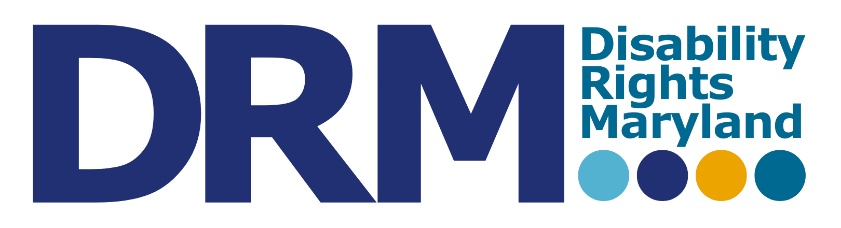 